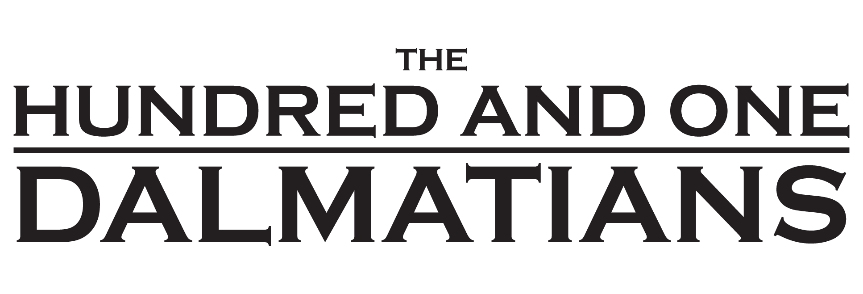 Pongo and his Missus are two Dalmatian dogs who are fond of their human pets Mr and Mrs Dearly. Pongo and Missus become proud parents of their first litter of puppies, but their joy is marred by a cruel woman named Cruella de Vil who has other ideas for their pups: a new dalmatian coat, that is! Pongo and Missus must go on an adventure to save their puppies and they meet some wonderful new friends along the way. This is a fun, warm-hearted tale which will appeal to younger and older audiences. Please note this is not the Disney version but it comes awfully close!AUDITION DETAILSAuditions will be held on Saturday, December 11 in one-hour long slots at Lavalla Centre (58 Fernberg Road, Paddington). Each audition will be in groups with up to 10 people per slot. There are opportunities for child, teen and adult roles in this cast. Registrations for this audition are essential.AUDITION REQUIREMENTSPlease prepare a 1 minute long comedic/dramatic monologue. Modern language (1900’s and onwards) with no coarse language. Auditionees will also be required to do some improvisation and/or cold read. Auditionees may be required to bark or make other animal noises.REHEARSAL AND PERFORMANCE SEASONRehearsals will be on Tuesdays and Thursdays from 7pm-9:30pm and Sundays from 11am-4pm. The technical rehearsals for this production will take place from Sunday, January 23 till Thursday, January 27. The production season will run from 29th January to 26th March on Saturdays and some Sundays.CHARACTER BREAKDOWNMRS CRUELLA DE VIL (FEMALE) - Strong, fashion-focused lady who is used to getting her own way. She absolutely adores fur and will do whatever it takes to get it. PONGO (MALE) - A Dalmatian dog. He is a caring husband to Missus and protective father to their puppies. He is friendly and kind to those in need. MISSUS PONGO (FEMALE) - A Dalmatian dog. She is a supportive wife to her husband Pongo and loving mother. She has a strong sense of smell, and the ability to sense danger. MR DEARLY (MALE) - Owner of the two Dalmatians, or as Pongo and Missus like to call him, their ‘human pet’. He doesn’t like Cruella at all. MRS DEARLY (FEMALE) - Mr Dearly’s wife. She went to school with Cruella when they were younger. She keeps a cool head in times of crisis. JASPER & SAUL BADDUN - Two nasty siblings and henchmen of Cruella LUCKY (MALE) - A Dalmatian Puppy. He’s clever and mischievous. AN ENSEMBLE CAST WILL PLAY SEVERAL FUN CHARACTERS, INCLUDING:PATCH, CADPIG & ROLY POLY - Cute Dalmatian puppies!NANNY COOK (FEMALE) - Former Housekeeper to Mrs Dearly. Now works for the couple. NANNY BUTLER (FEMALE) - Former Housekeeper to Mr Dearly. Now works for the couple. JAMES-OR-WHOEVER - Cruella’s Butler. Cruella never remembers his name. PERDITA (FEMALE) - Poor Dalmatian mother who had her own puppies taken away from her. She becomes a nanny for Pongo’s and Missus’ pups. She is a kind dog with a sad tale. PERSIAN CAT - Elegant cat owned by Cruella who treats it very cruelly. Doesn’t like Cruella.RETRIEVER - A Golden Retriever dog. Reliable and organised, Retriever is the first dog to help Pongo and Missus on their journey looking for their puppies. SPANIEL - A Spaniel Dog. Feeds Pongo and Missus a warm delicious meal on their journey.SIR CHARLES (MALE) - Lovely old gentleman who lives in a rich manor house. He is the human pet of the Spaniel. COLONEL SHEEPDOG - Old Sheepdog who helps Pongo and Perdita find their puppies. Likes order and discipline just like his old army days. LIEUTENANT CAT - Colonel Sheepdog’s right-hand man (or woman!). Efficient and helps out. TERRIER - A Staffordshire Bull Terrier. A hard-working dog whose human pet Billie drives a lorry. **Speaks in a Cockney Accent BILLIE DRIVER - Lorry driver and human pet of the Terrier. Never shies away from a fight. **Speaks in a Cockney Accent OTHER ROLES INCLUDE A SERVANT, A POLICEMAN, A NAUGHTY CHILD AND A MAN (VOICE ONLY)CONTACT USWEBSITE www.artstheatre.com.auALL ENQUIRIES info@artstheatre.com.auPHONE 
(07) 3369 2344